Prot n. 841                                                                              Guardavalle, 12/05/2017Ai Componenti Consigli di ClasseAi Coordinatori di ClasseScuola Secondaria di Primo GradoLoro Sedi Oggetto: Convocazione Consigli di Classe.Si comunica che i Consigli di Classe sono convocati, con la presenza dei rappresentanti dei genitori, nei locali delle rispettive sedi con il seguente calendario:GUARDAVALLE CENTRO – MERCOLEDI’ 17.05.2017GUARDAVALLE MARINA – GIOVEDI’ 18.05.2017ORDINE DEL GIORNO:Verifica andamento didattico-educativo;Stato di avanzamento dell’attività didattica per discipline;Proposte nuove adozioni libri di testo anno scolastico 2017/2018;Adempimenti finali;Alunni in situazione di ritardo e/o svantaggio: interventiI rappresentanti dei genitori partecipano alla discussione dei primi due punti all’ordine del giorno.                                                                                                   IL DIRIGENTE SCOLASTICO 					                                      Prof. Valerio Antonio MAZZA                                                 Firma autografa sostituita a mezzo stampa ai sensi dell’art.3, comma 2, D.Lgs.39/93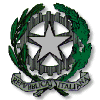 Istituto Comprensivo Statale “Aldo Moro”Scuole Statali: dell’Infanzia, Primaria e Secondaria di I GradoVia R. Salerno, 277 – 88065 GUARDAVALLE0967/828084 Fax 0967/828603http://www.icguardavalle.gov.it/Mail : czic82300p@istruzione.it - PEC : czic82300p@pec.istruzione.it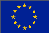 ORE 16:30 - 17:10CLASSE I  sez. AORE 17:10 - 17:50CLASSE II sez. AORE 17:50 - 18:30CLASSE III sez. AORE 18:30 – 19:10CLASSE II sez. BORE 14:30 - 15:10CLASSE I  sez. CORE 15:10 - 15:50CLASSE II sez. CORE 15:50 – 16:30CLASSE III sez. CORE 16:30 – 17:10CLASSE I  sez. DORE 17:10 – 17:50CLASSE II sez. DORE 17:50 – 18:30CLASSE III  sez. D